Objectif : Travailler la logique et la compréhension d’une phrase ou d’un texte. 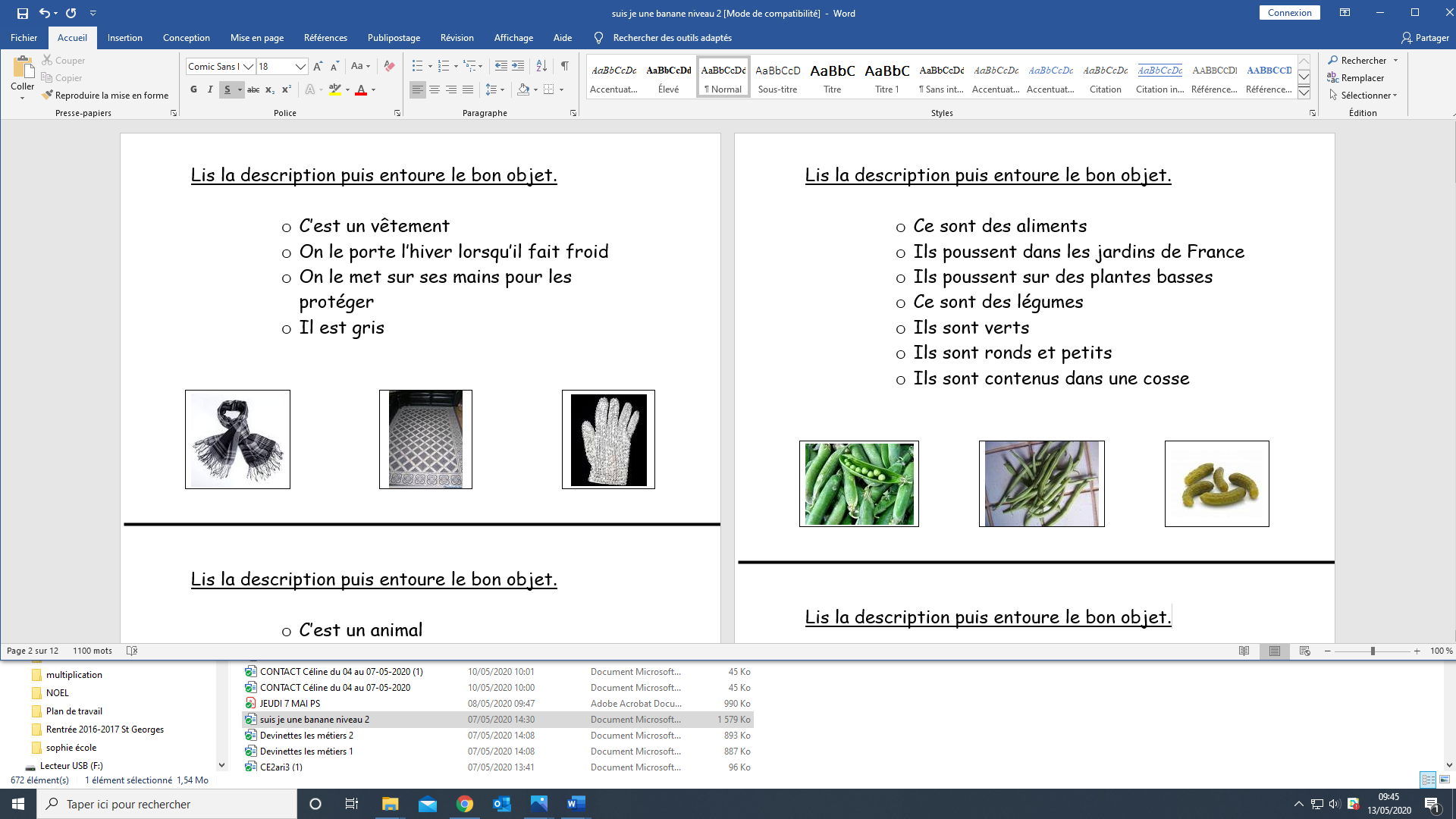 Ce sont    ………………………………….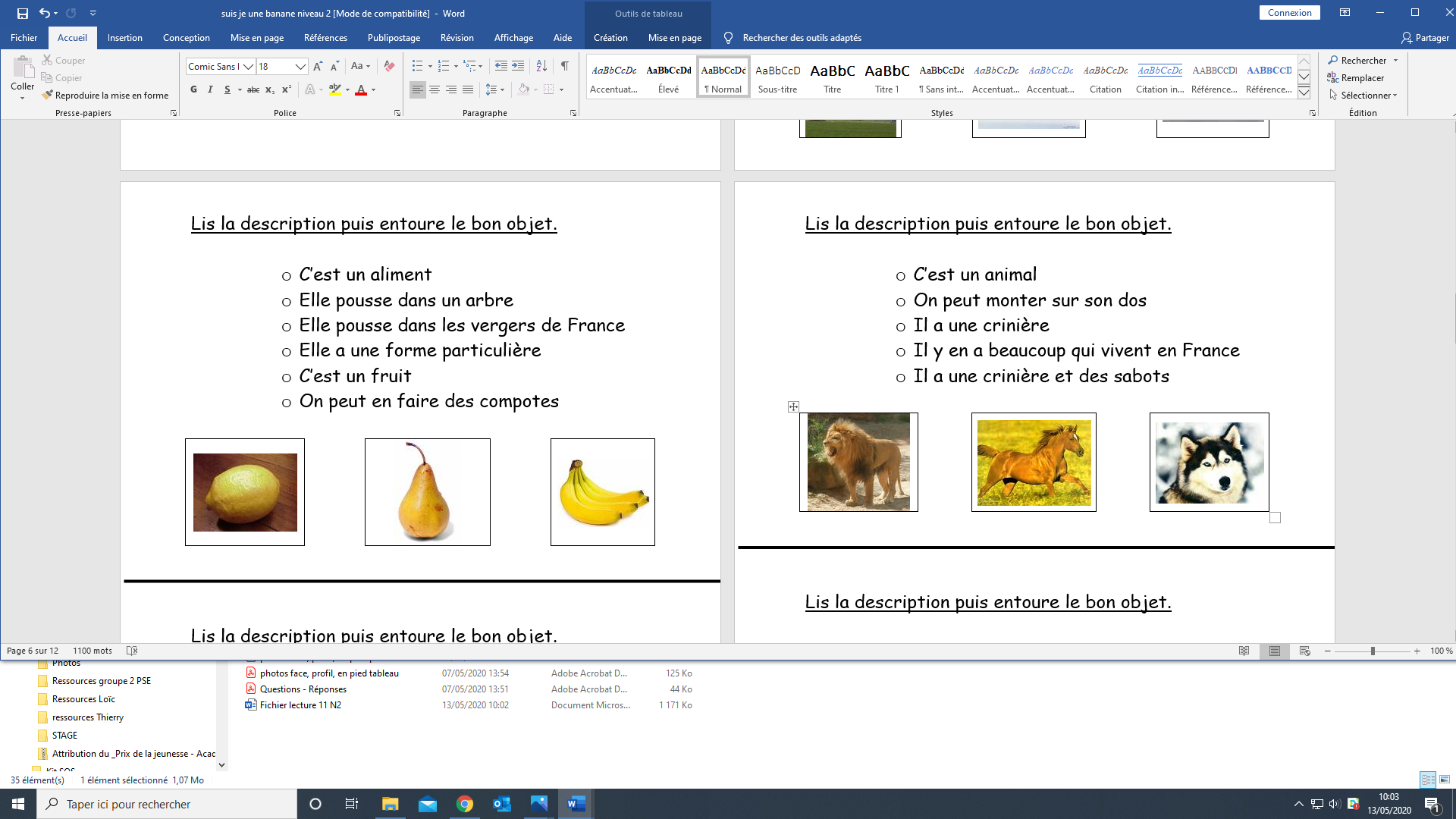 C’est    ………………………………….Objectif : Travailler le lien de cause et de conséquence.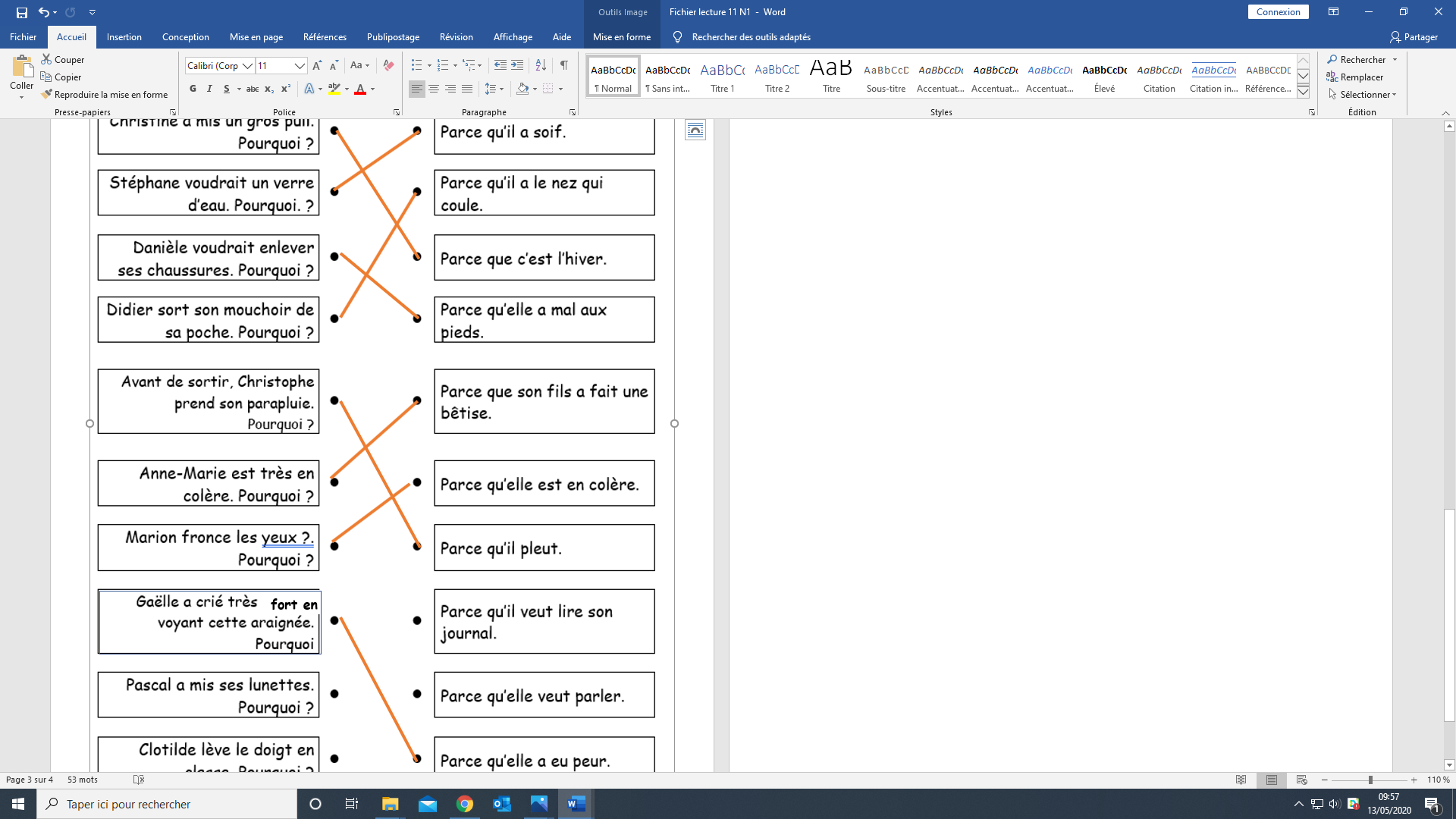 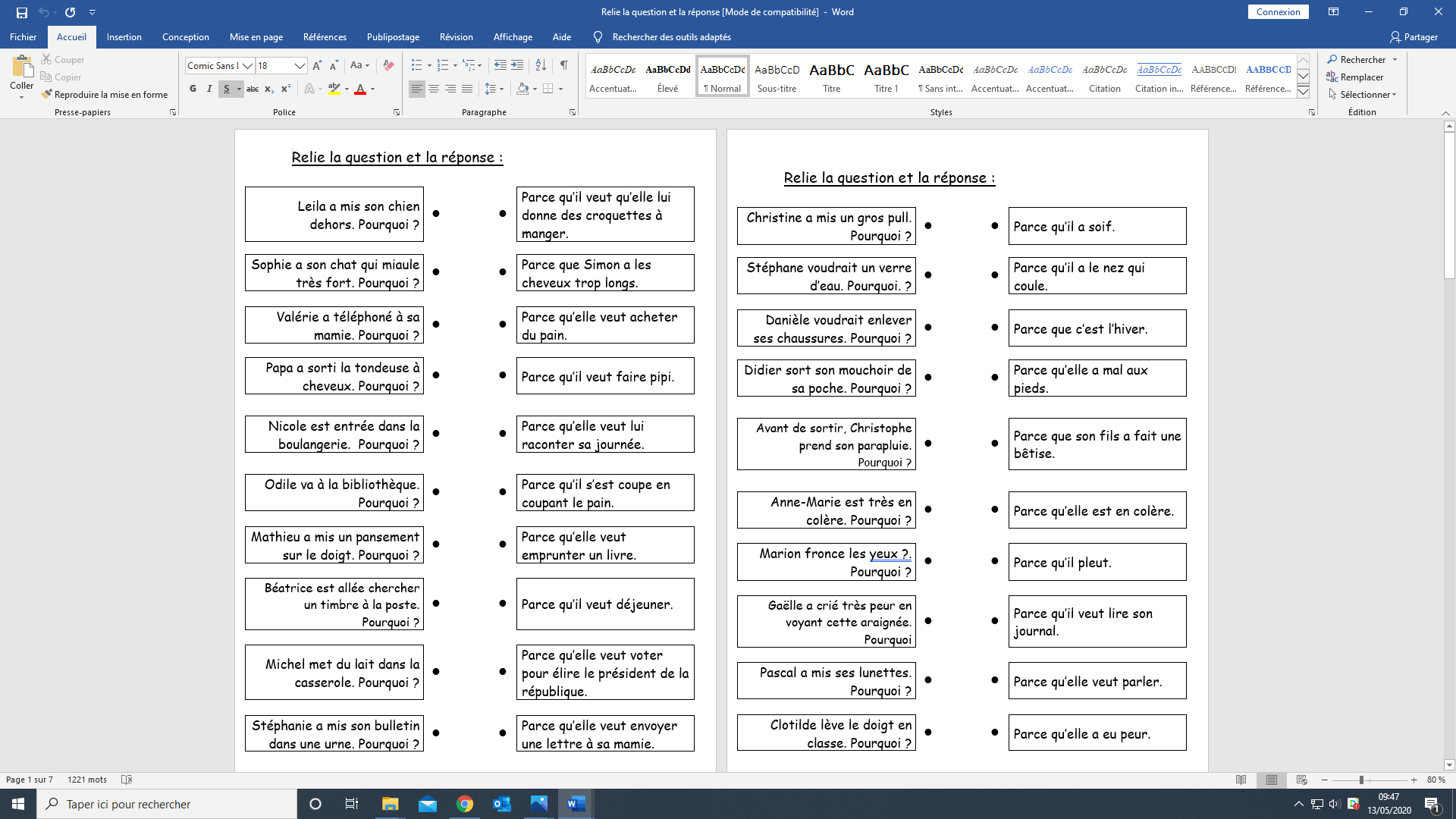 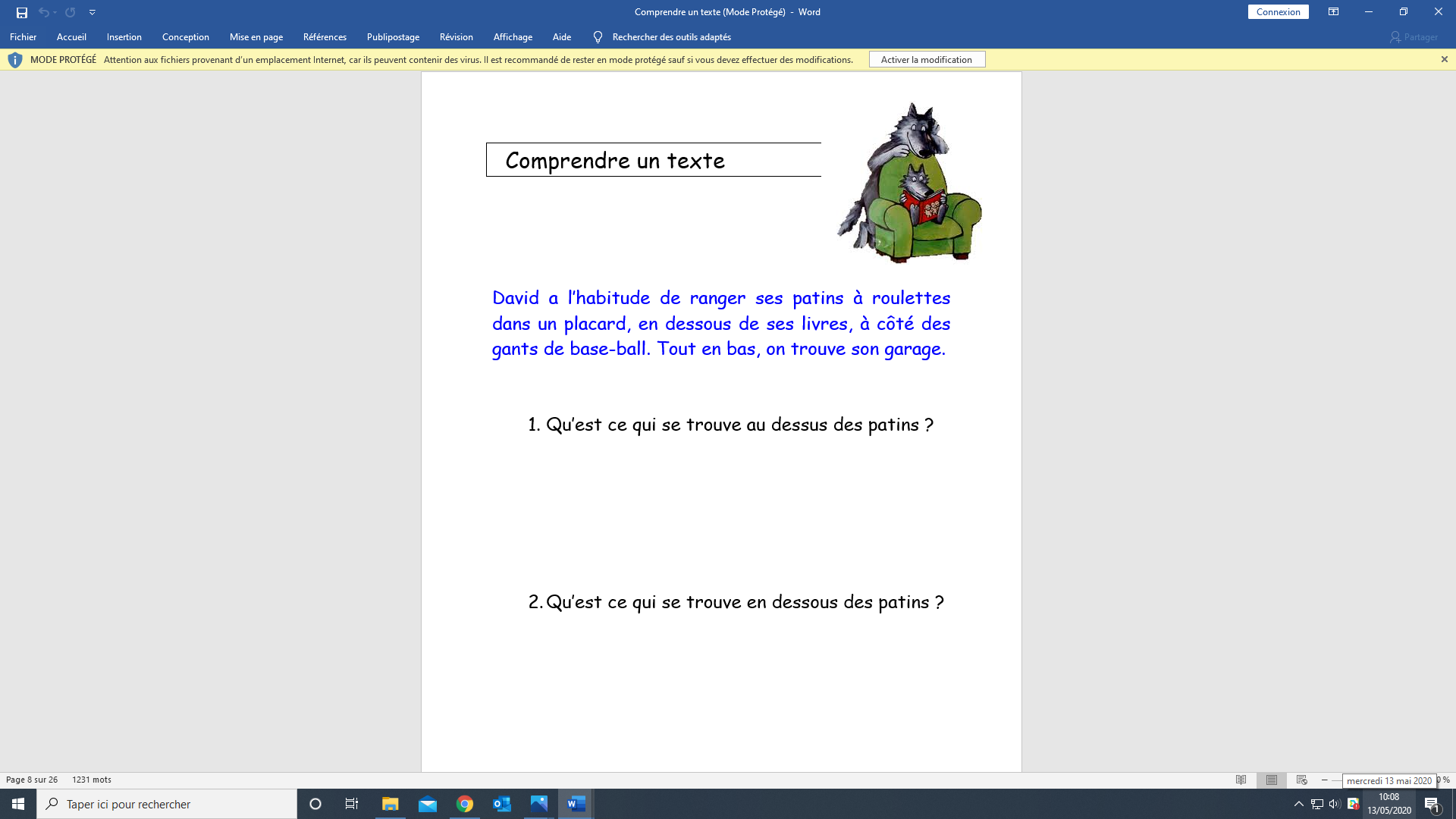 Voici le placard de David. Relis le texte et place les objets au bon endroit. 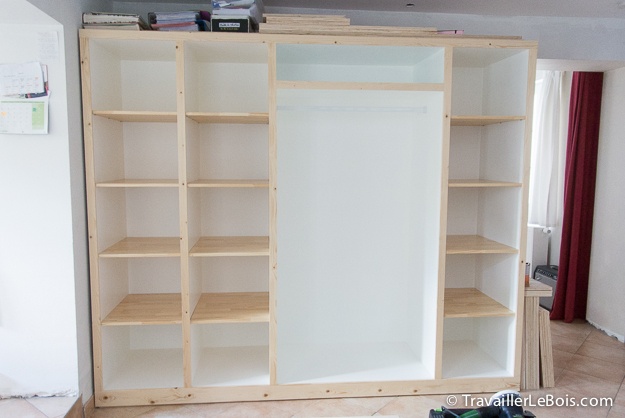 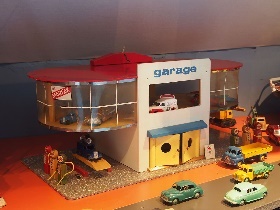 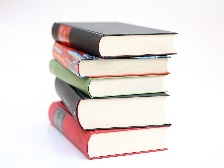 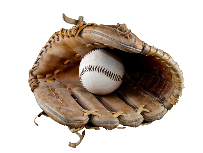 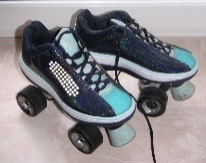 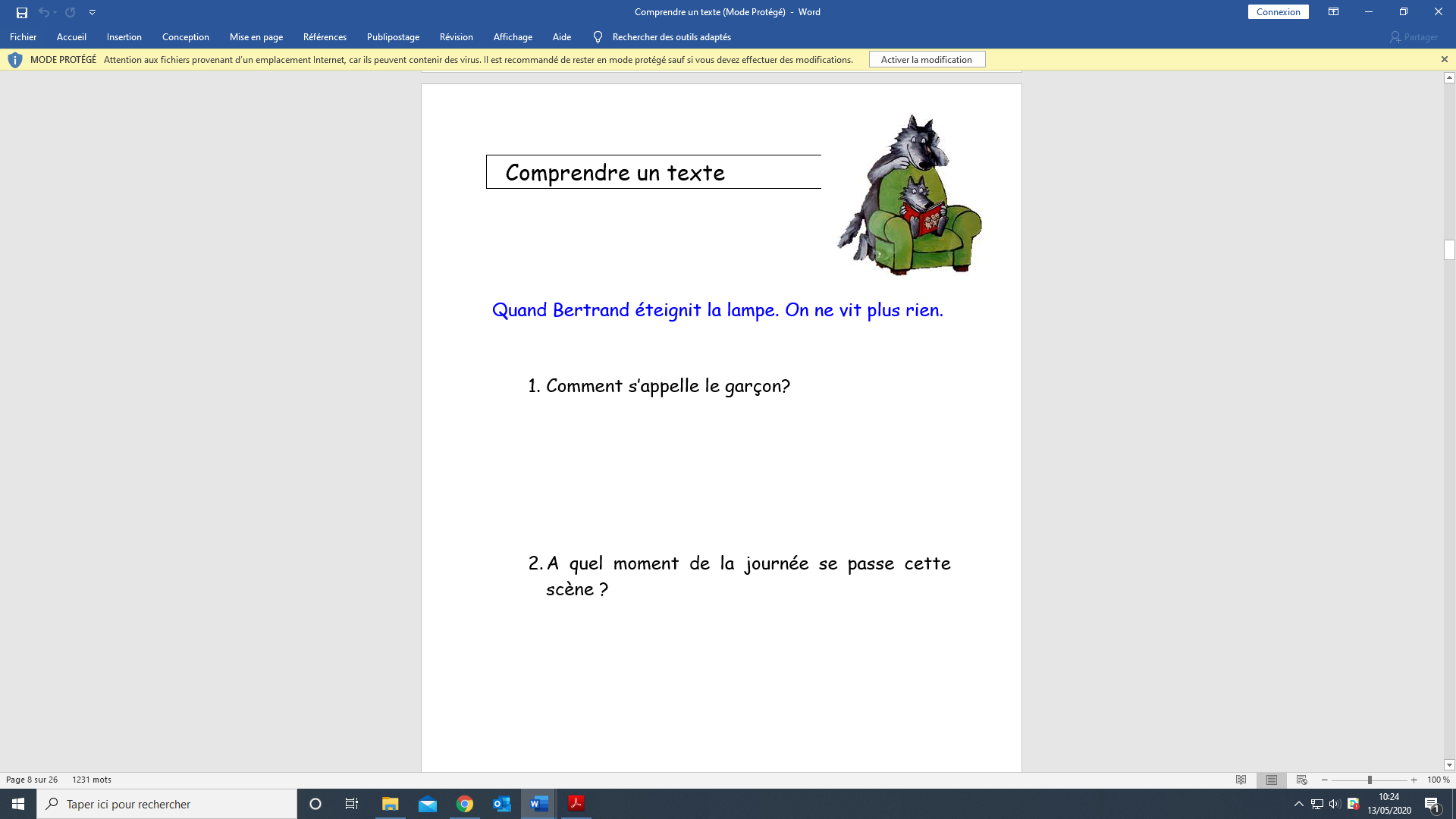 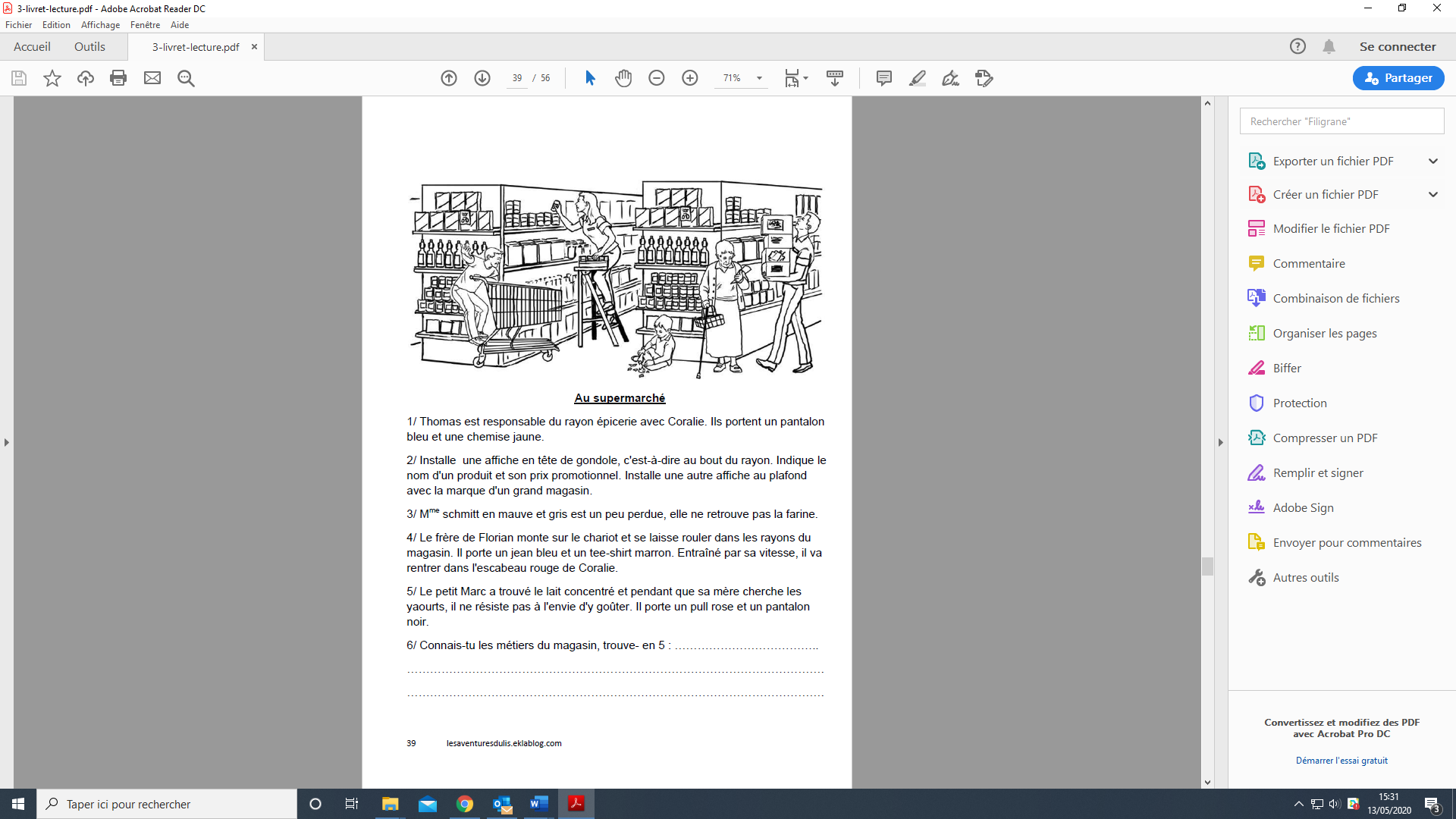 